Тема: «Решение задач на составление уравнений».Тип урока: ОбобщающийЦель: Выработать навык решения задач на составление уравнений. Развить умения применять знания в жизненных ситуациях.Ход урока.Организационный моментНачать урок с мотивации и постановки цели урока с помощью наводящих вопросов: В каких случаях нам может понадобится навык умения решать уравнения? (При решении задач на составление уравнений) В каких ситуациях нам может понадобится умение решать задачи на составление уравнений? (Привести примеры из повседневной жизни). Как вы думаете, какое умение мы должны развить на сегодняшнем уроке? (Развить умение применять знания в жизненных ситуациях). Какой навык должны выработать? (Выработать навык решения задач на составление уравнений).Сформулировать тему урока: Решение задач на составление уравнений.Актуализация знаний (Опрос фронтально)А). Какие три этапа при решении задач на составление уравнения мы выделяем? (Составление математической модели, работа с математической моделью, ответ на вопрос задачи). Что значит составить математическую модель? (Выделить условие и вопрос, записать схематически, составить уравнение). Какие шаги нужно выполнить пи решении уравнений? Б). Задания: продолжить текст и заполнить таблицу (устно)- Продолжите текст, соответствующий таблице У Кати баллов было…(в 7 раз меньше, чем у Сережи).У Сережи баллов было… (в 5 раз больше, чем у Кати).- Заполните таблицу, соответствующую текстуУ Пети баллов было в 4 раза меньше, чем у Наташи.- Продолжите текст, соответствующий таблицеУ старшего брата было… (на 6 баллов меньше, чем у младшего).У младшего брата было…( на 6 баллов больше, чем у старшего).- Заполните таблицу, соответствующую текстуУ старшей сестры было  на 9 баллов больше, чем у младшей.- Продолжите текст, соответствующий таблицеУ старшего брата было… (на 3 балла больше, чем у младшего).У младшего брата было… (на 3 балла меньше, чем у старшего).- Заполните таблицу, соответствующую текстуУ Малыша конфет было в 7 раз больше, чем у Карлсона.- Продолжите текст, соответствующий таблице У Малыша конфет было… (в 4 раза меньше, чем у Карлсона).Малыш принес ещё… (10 конфет). Карлсон съел… (7 конфет).- Составить уравнение по условию: конфет у друзей стало поровну. (х+10=4х-7)Решение задач№625 (а, г) – учебник Никольского С.М. 6 класс (Выделять 3 этапа решения задач) {у доски 2 ученика}Олимпийская задача {1-й этап совместно с учителем, 2-й и 3-й этапы учащиеся решают самостоятельно в парах. Получившиеся результаты озвучить}.Условие: Максим и его друзья купили талисманы олимпиады в Сочи 2014. За 3 одинаковых леопарда и 2 одинаковых зайки они заплатили 510 рублей. Известно что 1 леопард дороже 1 зайки на 20 рублей. Сколько Максим заплатил за 1 зайку?Решение: I.II.3(х+20)+2х=5103х+60+2х=5103х+2х=510-605х=450Х=450:5Х=9090 рублей стоит зайкаОтвет: 90 рублей заплатил МаксимСамостоятельная работаКарточки (Два варианта)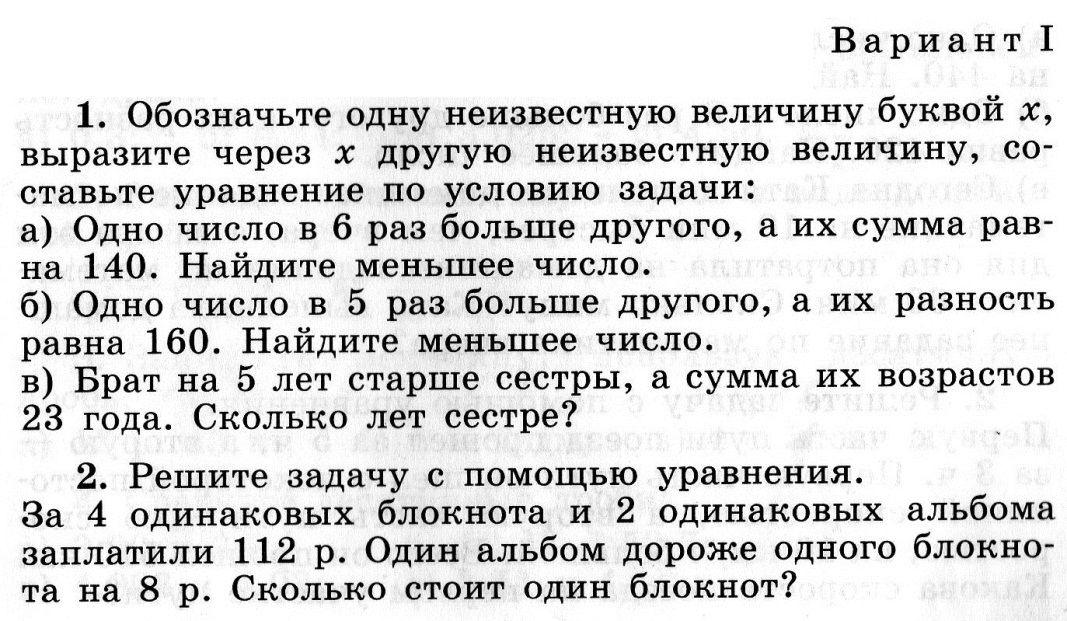 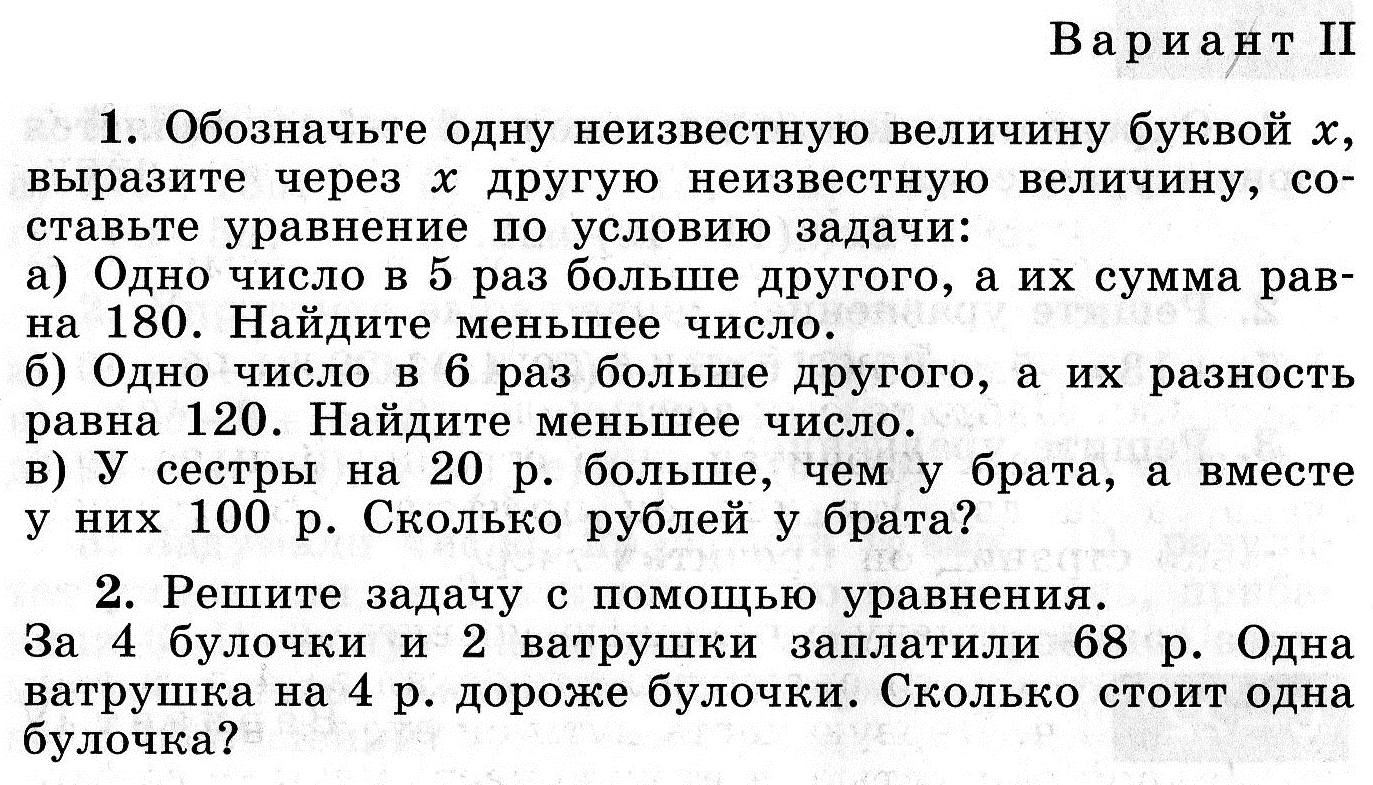 Домашнее заданиеИсторическая справка: Пифагор Самосский (570 - 490 гг. до н. э.) — древнегреческий философ, математик и мистик, создатель религиозно-философской школы пифагорейцев.№ 608 (3 ст.), 617 (б), 625 (б, в), 640.РефлексияКакое умение развили на сегодняшнем уроке? Какие навыки выработали?А закончить наш урок хотелось бы словами эксперта по теории решения изобретательских задач Анатолия Анатольевича Гина: «Весь мир – открытая задача, решай и ждет тебя удача». БаллыБылоКатяхСережа7хБаллыБылоПетяхНаташа4хБаллыБылоСтарший братхМладший брат6+хБаллыБылоСтаршая сестра9+хМладшая сестрахБаллыБылоСтарший братхМладший братх-3КонфетыБылоМалыш7хКарлсонхКонфетыБыло (шт.)Стало (шт.)Малышхх+10Карлсон4х4х-7СтоимостьОдин талисман, рНесколько, рВсего, рЛеопардх+203(х+20) 510Зайках 2х510